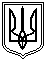 Миколаївська міська радаПостійна комісія міської ради зпитань прав людини, законності,гласності, антикорупційної політики, місцевого самоврядування,депутатської діяльності та етикиПРОТОКОЛ № 87від 29.11.2019Засідання постійної комісії міської ради з питань прав людини, законності,гласності, антикорупційної політики, місцевого самоврядування,депутатської діяльності та етикиПрисутні депутати Миколаївської міської ради VII скликання:Голова постійної комісії - Малікін О.В.Секретар постійної комісії – Кісельова О.В.Члени комісії :, Дятлов І.С., Жвавий Д.К., Бурганенко О.І.Відсутні члени комісії: Панченко Ф.Б., Гранатуров Ю.І. Запрошені та присутні:Ісаков С.М. - депутат Миколаївської міської ради VII скликання;Яковлев А.В. - депутат Миколаївської міської ради VII скликання;Омельчук А.О. – заступник міського голови Миколаївської міської ради;Слободяник А. П. - заступник директора департаменту енергетики, енергозбереження та запровадження інноваційних технологій Миколаївської міської ради;Краченко О.А. – головний спеціаліст відділу судової роботи юридичного департаменту Миколаївської міської ради;Литвинова Ю.А. – директор департаменту міського голови Миколаївської міської ради;Цимбал А.А. - директор департаменту містобудування та архітектури Миколаївської міської ради;Мкртчян М.С. – начальник управління комунального майна Миколаївської міської ради;Бондаренко С.І. - начальник управління земельних ресурсів Миколаївської міської ради;Поляков Є.Ю. – заступник директор департаменту містобудування та архітектури Миколаївської міської ради;Котик Т.В. – заступник начальника відділу земельних відносин управління земельних ресурсів Миколаївської міської ради;Платонов Ю.М. – заступник начальника управління земельних ресурсів Миколаївської міської ради;Представники ЗМІ та інші особи.ВНЕСЕННЯ ДО ПОРЯДКУ ДЕННОГО :1.1. Розгляд проєкту рішення Миколаївської міської ради «Про скасування рішення виконавчого комітету Миколаївської міської ради від 19.09.2016 №845 «Про житлово-комунальні послуги, які виборюються на конкурсних засадах» (файл s-gs-111). Доповідач: Ісаков С.М. - депутат Миколаївської міської ради VII скликання.ГОЛОСУВАЛИ: «за» – 4, «проти» – 0, «утримались» – 0.Примітка: Дятлов І.С. був відсутній при голосуванні даного питання.1.2. За ініціативою Ісакова С.М., депутата Миколаївської міської ради                              VII скликання розгляд питання щодо розгляду прогнозу місцевого бюджету міста Миколаєва на 2020 рік.ГОЛОСУВАЛИ: «за» – 4, «проти» – 0, «утримались» – 0.Примітка: Дятлов І.С. був відсутній при голосуванні даного питання.3. За ініціативою Кісельової О.В., депутата Миколаївської міської ради                              VII скликання розгляд проблемного питання щодо можливості оформлення земельної ділянки під комунальними об’єктами, власниками який є територіальна громада м.Миколаєва, а саме оформлення земельної ділянки за адресою вул.Госпитальна, 2а/1 (музична школа).ГОЛОСУВАЛИ: «за» – 4, «проти» – 0, «утримались» – 0.  Примітка: Дятлов І.С. був відсутній при голосуванні даного питання.4. Усне звернення Кісельової О.В. щодо розгляду зверення Чугурової В.І., яка мешкає: станція Мешкова буд.2, кв. 2 Інгульського району щодо вирішення питання об’єктивного правильного нарахування субсидії департаментом праці та соціального захисту населення Миколаївської міської ради по будинку, в якому проживають різні сім’ї.ГОЛОСУВАЛИ: «за» – 4, «проти» – 0, «утримались» – 0.  Примітка: Дятлов І.С. був відсутній при голосуванні даного питання.6. Розгляд проєкту рішення Миколаївської міської ради «Про продовження терміну дії та внесення змін та доповнень до рішення Миколаївської міської ради від 23.12.2016 №13/12 «Про затвердження міської Програми енергозбереження «Теплий Миколаїв» на 2017-2019 роки».ГОЛОСУВАЛИ: «за» – 5, «проти» – 0, «утримались» – 0.  7. Усне звернення мешканців будинку по пр.Богоявленьському, 32/17 щодо ремонту будинку (квартири) в у зв’язку з обрушенням горищного щиту у квартиру.ГОЛОСУВАЛИ: «за» – 5, «проти» – 0, «утримались» – 0.  РОЗГЛЯНУЛИ :1.1 Розгляд проєкту рішення Миколаївської міської ради «Про скасування рішення виконавчого комітету Миколаївської міської ради від 19.09.2016 №845 «Про житлово-комунальні послуги, які виборюються на конкурсних засадах» (файл s-gs-111). Доповідач: Ісаков С.М. - депутат Миколаївської міської ради          VII скликання.СЛУХАЛИ : Ісакова С.М., депутата Миколаївської міської ради VII скликання, який пояснив, що метою рішення є забезпечення у місті Миколаєві ефективного утримання багатоквартирних будинків, співвласниками яких не створені об’єднання співвласників багатоквартирних будинків та не обрано управителя.Завданням рішення є забезпечення проведення конкурсу з призначення управителя багатоквартирних будинків в місті Миколаєві, в яких не створено об’єднання співвласників та не прийнято рішення про форму управління багатоквартирним будинком у повній відповідності до положень Закону України «Про житлово-комунальні послуги» (Закон України від 09.11.2017 № 2189-VIII), на виконання пункту 5 статті 13 Закону України «Про особливості здійснення права власності у багатоквартирному будинку», наказу Міністерства регіонального розвитку, будівництва та житлово-комунального господарства України «Про затвердження Порядку проведення конкурсу з призначення управителя багатоквартирного будинку» від 13.06.2016 № 150.В обговоренні питання приймали участь всі члени постійної комісії.РЕКОМЕНДОВАНО:Проєкт рішення Миколаївської міської ради «Про скасування рішення виконавчого комітету Миколаївської міської ради від 19.09.2016 №845 «Про житлово-комунальні послуги, які виборюються на конкурсних засадах» (файл s-gs-111) винести на розгляд сесії Миколаївської міської ради.ГОЛОСУВАЛИ: «за» – 4, «проти» – 0, «утримались» – 0.Примітка: Дятлов І.С. був відсутній при голосуванні даного питання.1.2. За ініціативою Ісакова С.М., депутата Миколаївської міської ради                              VII скликання розгляд питання щодо розгляду прогнозу місцевого бюджету міста Миколаєва на 2020 рік.СЛУХАЛИ : Ісакова С.М., який зазначив, що відповідно до п.23 ст. 26 Закону України «Про органи місцевого самоврядування України» до компетенції сільських, селищних, міських рад в тому числі відноситься затвердження місцевого бюджету, внесення змін до нього; затвердження звіту про виконання відповідного бюджету та розглядати прогноз місцевого бюджету.Також відповідно до ст.28 Закону України «Про органи місцевого самоврядування України» до повноваження в галузі бюджету, фінансів і цін до відання виконавчих органів сільських, селищних, міських рад належить складання проєкту місцевого бюджету, подання його на затвердження відповідної ради, забезпечення виконання бюджету; щоквартальне  подання  раді письмових звітів про хід і результати виконання бюджету; підготовка і подання відповідно до районних, обласних рад необхідних фінансових показників і пропозицій щодо складання проєктів районних і обласних бюджетів.З огляду на вище зазначене, з метою посилення контролю за виконавчою дисципліною з боку департаменту фінансів Миколаївської міської ради в частині виконання та додержання норм ст.ст.26,28 Закону України «Про органи місцевого самоврядування України», запропонував звернутися до департаменту фінансів Миколаївської міської ради стосовно надання прогнозу місцевого бюджету на 2020 рік та його розгляду на передодні прийняття місцевого бюджету міста Миколаєва на 2020 рік.В обговоренні питання приймали участь всі члени постійної комісії.РЕКОМЕНДОВАНО:Управлінню апарату Миколаївської міської ради звернутися до департаменту фінансів Миколаївської міської ради щодо надання прогнозу місцевого бюджету на 2020 рік та його розгляду на передодні прийняття місцевого бюджету міста Миколаєва на 2020 рік;Секретарю Миколаївської міської ради Казаковій Т.В. та управлінню апарату Миколаївської міської ради здійснити організаційні заходи в термін до 15.12.2019 щодо забезпечення розгляду прогнозу місцевого бюджету міста Миколаєва на 2020 рік.ГОЛОСУВАЛИ: «за» – 4, «проти» – 0, «утримались» – 0.Примітка: Дятлов І.С. був відсутній при голосуванні даного питання.2.1. Лист управління комунального майна Миколаївської міської ради від 19.03.2019 №269/10/01/08/19 та лист від 27.11.2019 №2746/10/01/08/19 щодо розгляду та погодження проєктів рішень міської ради:- «Про окремі питання забезпечення вимог закону України «Про приватизацію державного і комунального майна» (s-fk-725);- «Про затвердження Положення про діяльність аукціонної комісії для продажу об’єктів малої приватизації комунальної власності територіальної громади             м. Миколаєва» (s-fk-712);- «Про внесення змін до рішення Миколаївської міської ради від 21.12.2017 №32/16 «Про затвердження Програми економічного і соціального розвитку м. Миколаєва на 2018-2020 роки» (s-fk-739).СЛУХАЛИ: Мкртчяна М.С., начальник управління комунального майна Миколаївської міської ради, який зазначив по проєкту рішення міської ради «Про окремі питання забезпечення вимог закону України «Про приватизацію державного і комунального майна» (s-fk-725), що прийняття даного рішення дозволить запровадити єдиний механізм, згідно з яким потенційним покупцям надається можливість у встановленому законодавством порядку за єдиними уніфікованими формами подавати заяви про включення об’єктів права комунальної власності до переліку об’єктів, що підлягають приватизації та приведення нормативно-правових актів Миколаївської міської ради у відповідність з вимогами чинного законодавства.В обговоренні питання приймали участь всі члени постійної комісії.ВИСНОВОК:Проєкт рішення міської ради «Про окремі питання забезпечення вимог закону України «Про приватизацію державного і комунального майна» (s-fk-725) розглянуто, в цілому підтримано та відсутні заперечення щодо розгляду на сесії Миколаївської міської ради;Членам постійної комісії доопрацювати зазначений проєкт рішення та за необхідності додатково долучити свої зауваження (пропозиції).ГОЛОСУВАЛИ: «за» – 4, «проти» – 0, «утримались» – 0.Примітка: Дятлов І.С. був відсутній при голосуванні даного питання.2.2. Проєкт рішення «Про затвердження Положення про діяльність аукціонної комісії для продажу об’єктів малої приватизації комунальної власності територіальної громади м. Миколаєва» (s-fk-712).СЛУХАЛИ: Мкртчяна М.С., начальник управління комунального майна Миколаївської міської ради, який повідомив, що проєкт рішення Миколаївської міської ради «Про затвердження Положення про діяльність аукціонної комісії для продажу об’єктів малої приватизації комунальної власності територіальної громади м.Миколаєва» підготовлено з урахуванням вимог Закону України «Про приватизацію державного та комунального майна», п. 3. ст.15 Закону України «Про доступ до публічної інформації». Прийняття даного рішення дозволить визначити порядок утворення та діяльності аукціонної комісії для продажу об’єктів малої приватизації комунальної власності територіальної громади м.Миколаєва.В обговоренні питання приймали участь всі члени постійної комісії.ВИСНОВОК:       1.	Проєкт рішення міської ради «Про затвердження Положення про діяльність аукціонної комісії для продажу об’єктів малої приватизації комунальної власності територіальної громади м. Миколаєва» (s-fk-712) розглянуто, в цілому підтримано та відсутні заперечення щодо розгляду на сесії миколаївської міської ради;       2.	Членам постійної комісії доопрацювати зазначений проєкт рішення та за необхідності додатково долучити свої зауваження (пропозиції).ГОЛОСУВАЛИ: «за» – 4, «проти» – 4, «утримались» – 0.Примітка: Дятлов І.С. був відсутній при голосуванні даного питання.2.3. Проєкт рішення «Про внесення змін до рішення Миколаївської міської ради від 21.12.2017 №32/16 «Про затвердження Програми економічного і соціального розвитку м. Миколаєва на 2018-2020 роки» (s-fk-739).СЛУХАЛИ: Мкртчяна М.С., начальник управління комунального майна Миколаївської міської ради, який проінформував членів постійної комісії, що заходи щодо забезпечення виконання Програми  економічного і соціального  розвитку  м.Миколаєва на 2018-2020 роки розділу 1.2 «Управління об’єктами комунальної власності» викладено в новій редакції. Зміни обумовлені потребою забезпечення діяльності підрозділів управління комунального майна Миколаївської міської ради згідно повноважень щодо реалізації прав територіальної громади міста Миколаєва, пов’язаних з володінням, користуванням і розпорядженням об’єктами комунальної власності.В обговоренні питання приймали участь всі члени постійної комісії.РЕКОМЕНДОВАНО:Проєкт рішення «Про внесення змін до рішення Миколаївської міської ради від 21.12.2017 №32/16 «Про затвердження Програми економічного і соціального розвитку м. Миколаєва на 2018-2020 роки» (s-fk-739) прийняти до відома та винести на розгляд сесії;Управлінню комунального майна Миколаївської міської ради надати до постійної комісії реєстр комунального майна;Членам постійної комісії доопрацювати зазначений проєкт рішення та за необхідності додатково долучити свої зауваження (пропозиції).ГОЛОСУВАЛИ: «за» – 4, «проти» – 4, «утримались» – 0.Примітка: Дятлов І.С. був відсутній при голосуванні даного питання.3. За ініціативою Кісельової О.В., депутата Миколаївської міської ради                              VII скликання розгляд проблемного питання щодо можливості оформлення земельної ділянки під комунальними об’єктами, власниками якої є територіальна громада м.Миколаєва, а саме оформлення земельної ділянки за адресою вул.Госпитальна, 2а/1 (музична школа).В обговоренні питання приймали участь всі члени постійної комісії.РЕКОМЕНДОВАНО:Доручити управлінню комунального майна Миколаївської міської ради розібратися з ситуацією, що сталося з об’єктом нерухомого майна за адресою: вул. Госпитальна, 2а/1 (музична школа), вчинити заходи та прийняти активну участь щодо подачі заяв, розгляду документів та оформленню правових документів на земельну ділянку за адресою вул.Госпитальна, 2а/1 (музична школа).ГОЛОСУВАЛИ: «за» – 4, «проти» – 4, «утримались» – 0.Примітка: Дятлов І.С. був відсутній при голосуванні даного питання.4. Усне звернення Кісельової О.В. щодо розгляду зверення Чугурової В.І., яка мешкає: станція Мешкова буд.2, кв. 2 Інгульського району щодо вирішення питання об’єктивного правильного нарахування субсидії департаментом праці та соціального захисту населення Миколаївської міської ради по будинку, в якому проживають різні сім’ї.Розгляд питання перенесено на наступне засідання постійної комісії.5. Лист директору департаменту міського голови Ю.Литвинової від 07.11.2019 №35/020901-11 за вх.№2892 від 08.11.2019 (повторно з урахуванням зауважень та пропозицій, наданих секретарем міської ради Казаковою Т.В. та підтриманих виконавчих комітетом Миколаївської міської ради ) щодо розгляду проєктів рішень міської ради:- «Про затвердження Міської цільової програми розвитку інформаційно-комунікативної сфери міста Миколаєва на 2020-2023 роки»;- «Про продовження терміну дії та внесення змін до рішення Миколаївської міської ради від 05.04.2016 № 4/14 «Про затвердження Програми розвитку місцевого самоврядування у місті Миколаєві на 2016-2019 роки» (зі змінами та доповненнями)».СЛУХАЛИ: Литвинову Ю.А., директор департаменту міського голови Миколаївської міської ради щодо необхідності прийняття проєкту рішення міської ради «Про затвердження Міської цільової програми розвитку інформаційно-комунікативної сфери міста Миколаєва на 2020-2023 роки».Кісельову О.В., яка зазначила, що Програми повинна бути комплексною та містити фінансування всіх (Адміністрації районів, департаментів, управлінь тощо). Зауважила, що відсутня система інформування.В обговоренні питання приймали участь всі члени постійної комісії.РЕКОМЕНДОВАНО:Відкласти розгляд Міської цільової програми розвитку інформаційно-комунікативної сфери міста Миколаєва на 2020-2023 роки до системного обговорення та до організації взаємодії з усіма виконавчими органами;Міському голові Сєнкевичу О.Ф. визначитися з суб’єктом, який буде проводити робочу нараду, в результаті якої буде надано алгоритм системи, взаємодії та контролю.Департаменту міського голови надати до постійної комісії узагальнену структурну інформацію щодо бюджетних запитів головних розпорядників коштів, діючу схему (інформаційний комплекс) фінансування інформаційно-комунікативної сфери міста Миколаєва з зазначенням відповідальних осіб.ГОЛОСУВАЛИ: «за» – 4, «проти» – 4, «утримались» – 0.Примітка: Бурганенко О.І. був відсутній при голосуванні даного питання.6. Розгляд проєкту рішення Миколаївської міської ради «Про продовження терміну дії та внесення змін та доповнень до рішення Миколаївської міської ради від 23.12.2016 №13/12 «Про затвердження міської Програми енергозбереження «Теплий Миколаїв» на 2017-2019 роки».СЛУХАЛИ: Слободяника А. П.,  заступника директора департаменту енергетики, енергозбереження та запровадження інноваційних технологій Миколаївської міської ради щодо необхідності прийняття проєкту рішення Миколаївської міської ради «Про продовження терміну дії та внесення змін та доповнень до рішення Миколаївської міської ради від 23.12.2016 №13/12 «Про затвердження міської Програми енергозбереження «Теплий Миколаїв» на 2017-2019 роки».В обговоренні питання приймали участь всі члени постійної комісії.РЕКОМЕНДОВАНО:Підтримати проєкт рішення Миколаївської міської ради «Про продовження терміну дії та внесення змін та доповнень до рішення Миколаївської міської ради від 23.12.2016 №13/12 «Про затвердження міської Програми енергозбереження «Теплий Миколаїв» на 2017-2019 роки».ГОЛОСУВАЛИ: «за» – 5, «проти» – 0, «утримались» – 0.  7. Усне звернення мешканців будинку по пр.Богоявленьському, 32/17 щодо ремонту будинку (квартири) в у зв’язку з обрушенням горищного щиту у квартиру.СЛУХАЛИ: мешканку будинку по пр.Богоявленьському, 32/17, яка надала пояснення щодо стану її квартири у зв’язку з обрушенням горищного щиту та відсутність вирішення питання з боку органів виконавчої влади Миколаївської міської ради.В обговоренні питання приймали участь всі члени постійної комісії.РЕКОМЕНДОВАНО:1. Департаменту житлово-комунального господарства Миколаївської міської ради включити у перелік першочергових об’єктів стосовно ремонту;2. Департаменту житлово-комунального господарства Миколаївської міської ради провести технічне обстеження (експертизу) будинку по пр.Богоявленьському, 32/17. 3. Заслухати на сесії Миколаївської міської ради до прийняття бюджету м.Миколаєва на 2020 рік інформацію директора департаменту житлово-комунального господарства Миколаївської міської ради;ГОЛОСУВАЛИ: «за» – 5, «проти» – 0, «утримались» – 0.  8. Інформація департаменту містобудування та архітектури Миколаївської міської ради та управління земельних ресурсів Миколаївської міської ради щодо виконання рекомендації комісії протоколу №83 від 03.10.2019, стосовно проєктів рішень, якими передбачено надання в оренду/продовження строку користування земельними ділянками суб’єктам господарювання для розміщення тимчасових споруд, які включено до порядку денного 56-ої чергової сесії Миколаївської міської ради, на предмет відповідності тимчасово споруд, для обслуговування яких надаються земельні ділянки, затвердженим архетипам та у разі невідповідності тимчасово розміщених споруд затвердженим архетипам.СЛУХАЛИ :Бондаренка С.І., начальника управління земельних ресурсів Миколаївської міської ради, який надав на розгляд членів постійної комісії проєкти рішень міської ради, які пропонується включити до порядку денного чергової сесії Миколаївської міської ради з земельних питань.В обговоренні питання приймали участь всі члени постійної комісії.Розгляд 50 проєктів рішень, надання рекомендацій та голосування наведено в Таблиці.Строк виконання рекомендацій – 10 календарних днів.Голова комісії					                                                                                                                               О. МАЛІКІНСекретар комісії          						                                                                                                 О. КІСЕЛЬОВА№ п/пПроєкт рішенняЗмістРекомендація ГолосуванняЗауваження департаменту архітектури та містобудування Миколаївської міської ради1s-zr-569/20 Про продовження строку користування земельною ділянкою  суб’єкту господарювання під тимчасовою спорудою по Заводському району м. Миколаєва (кадастровий номер 4810136300:06:001:0013)Продовжити фізичній особі – підприємцю Черняк Інессі Анатоліївні   на 1  рік,  з дати прийняття рішення до затвердження Комплексної схеми розміщення тимчасових споруд для провадження підприємницької діяльності на території м. Миколаєва та архетипів,  строк оренди   земельної ділянки (кадастровий номер 4810136300:06:001:0013) площею 50 кв.м, з цільовим призначенням відповідно до КВЦПЗ: В.03.07, залишивши її в землях громадської забудови , яка була надана рішенням міської ради  від 19.11.2014 №44/44,  для подальшого обслуговування торговельного павільйону по вул. Лазурній, поблизу житлового будинку №14, без  оформлення  права власності на нерухоме майно і з обов’язковим оформленням паспорта прив’язки тимчасової споруди відповідно до висновку управління містобудування та архітектури    Миколаївської міської ради від 22.09.2017 № 17-4167 та від 02.08.2019 № 17-1604. 1.винести проєкт рішення на розгляд сесії2.продовжити строк користування земельною ділянкою на 3 роки на підставі попереднього договору За-5 Порушення ст. 28 ЗУ «Про регулювання містобудівної діяльності» в частині - тимчасова споруда для здійснення підприємницької діяльності може мати закрите приміщення для тимчасового перебування людей (павільйон площею не більше 30 квадратних метрів по зовнішньому контуру) або не мати такого приміщення;- відсутні паспорт прив’язки2s-zr-900/2 Про надання згоди  суб’єкту господарювання на відновлення меж земельної ділянки  в  натурі (на місцевості) по Заводському  районум. МиколаєваНадати згоду  Миколаївському академічному українському театру драми та музичної комедії (МАУТД та МК) на відновлення меж  земельної ділянки   в натурі (на місцевості) орієнтовною площею  6153 кв.м, з цільовим призначенням відповідно до КВЦПЗ: В.03.05,  для   обслуговування  будівель та споруд театру по вул. Дунаєва,59, за умови, що на частину земельної ділянки, яка є частиною дорожньо-вуличної мережі по вул. Дунаєва, діють обмеження- без права забудови  відповідно до висновку управління містобудування та архітектури    Миколаївської міської ради від  11.03.2019 № 17-855. 1.винести проєкт рішення на розгляд сесії За-5 -3s-zr-819/34 Про надання дозволу громадянці на виготовлення технічної документації із землеустрою щодо встановлення (відновлення)  меж земельної ділянки в натурі (на місцевості) у Центральному районі м. МиколаєваНадати громадянці Телезі Надії Михайлівні дозвіл для виготовлення технічної документації із землеустрою щодо встановлення (відновлення) меж земельної ділянки в натурі (на місцевості) площею 574 кв.м (кадастровий номер 4810137200:15:020:0014), з метою передачі  у власність, з цільовим призначенням відповідно до КВЦПЗ: В.02.02.01 – для будівництва і обслуговування житлового будинку, господарських будівель і споруд (присадибна ділянка) по пров. Флотському, 2, відповідно до висновку управління містобудування та архітектури Миколаївської міської ради від 10.05.2019 № 15-871. 1.винести проєкт рішення на розгляд сесії За-5 -4s-zr-819/36 Про надання дозволу громадянам на виготовлення технічної документації із землеустрою щодо встановлення (відновлення)  меж земельної ділянки в натурі (на місцевості) у Центральному районі м. МиколаєваНадати громадянам Шевченко Оксані Сергіївні та Письменному Миколі Івановичу дозвіл для виготовлення технічної документації із землеустрою щодо встановлення (відновлення) меж земельної ділянки в натурі (на місцевості) орієнтовною загальною площею 1000 кв.м, з метою передачі  у спільну сумісну власність, з цільовим призначенням відповідно до КВЦПЗ: В.02.02.01 – для будівництва і обслуговування житлового будинку, господарських будівель і споруд (присадибна ділянка) по вул. Клубній, 91, відповідно до висновку управління містобудування та архітектури Миколаївської міської ради від 05.04.2019 № 15-641. 1.винести проєкт рішення на розгляд сесії За-5 -5s-zr-819/29 Про надання дозволу громадянці на виготовлення технічної документації із землеустрою щодо встановлення (відновлення)  меж земельної ділянки в натурі (на місцевості) у Центральному районі        м. МиколаєваНадати громадянці Трюхан Наталії Валентинівні дозвіл для виготовлення технічної документації із землеустрою щодо встановлення (відновлення) меж земельної ділянки в натурі (на місцевості) орієнтовною загальною площею 490 кв.м, з метою передачі  у власність, з цільовим призначенням відповідно до КВЦПЗ: В.02.02.01 – для будівництва і обслуговування житлового будинку, господарських будівель і споруд (присадибна ділянка) по вул. 9 Воєнній, 20/1, із врахуванням обмежень типу 07.09 – «право встановлення будівельних розташувань та складування будівельних матеріалів з метою ремонту сусідніх будівель і споруд», відповідно до висновку управління містобудування та архітектури Миколаївської міської ради від 03.04.2019 № 15-218/2. 1.винести проєкт рішення на розгляд сесії За-5 -6s-zr-819/38 Про надання дозволу громадянам на виготовлення технічної документації із землеустрою щодо встановлення (відновлення)  меж земельної ділянки в натурі (на місцевості) у Центральному районі  м. МиколаєваНадати громадянам Брагарю Станіславу Васильовичу та Брагар Людмилі Пантеліївні дозвіл для виготовлення технічної документації із землеустрою щодо встановлення (відновлення) меж земельної ділянки в натурі (на місцевості) орієнтовною загальною площею 365 кв.м, з метою передачі у спільну сумісну власність, з цільовим призначенням відповідно до    КВЦПЗ: В.02.02.01 – для будівництва і обслуговування житлового    будинку, господарських будівель і споруд (присадибна ділянка) по                    вул. Веселинівській, 14-а, відповідно до висновку управління містобудування та архітектури Миколаївської міської ради від 04.01.2019 № 15-2723. 1.винести проєкт рішення на розгляд сесії За-5 -7s-zr-819/24 Про надання дозволу громадянці на виготовлення технічної документації із землеустрою щодо встановлення (відновлення)  меж земельної ділянки в натурі (на місцевості) у Центральному  районі    м. МиколаєваНадати громадянці Метельській Катерині Олександрівні дозвіл для виготовлення технічної документації із землеустрою щодо встановлення (відновлення) меж земельної ділянки в натурі (на місцевості) орієнтовною загальною площею 480 кв.м, з метою передачі  у власність, з цільовим призначенням відповідно до КВЦПЗ: В.02.02.01 – для будівництва і обслуговування житлового будинку, господарських будівель і споруд (присадибна ділянка) по вул. Кам`яній, 20, відповідно до висновку управління містобудування та архітектури Миколаївської міської ради від 30.01.2019 № 15-143. 1.винести проєкт рішення на розгляд сесії За-5 -8S-zr-844/9  Про надання  дозволу та згоду на виготовлення технічної документації із землеустрою щодо встановлення (відновлення)   меж земельної ділянки в натурі (на місцевості) суб’єкту господарювання в  Інгульському  районі   м. МиколаєваПриватному підприємству "Лумос" надати дозвіл на виготовлення технічної документації із землеустрою щодо встановлення (відновлення)   меж земельної ділянки в натурі (на місцевості) на земельну ділянку площею 1011 кв.м, код КВЦПЗ J.11.11.02, за рахунок земельної ділянки, наданої рішенням міської ради від 19.12.2008 №31/42, з метою передачі в оренду із співвласниками з перерахунком ідеальних часток для обслуговування виробничих приміщень  по вул. Миколаївській,11/5-а в межах земельної ділянки спільного користування по вул. Миколаївській,11-а.Висновком управління містобудування та архітектури Миколаївської міської ради від 20.05.2019 №17-1788  погоджує відведення  земельної ділянки. 1.винести проєкт рішення на розгляд сесії За-5 -9S-zr-845/3 Про надання  дозволу на виготовлення проекту землеустрою щодо відведення земельної ділянки суб’єкту господарювання для будівництва та обслуговування естакади технологічних трубопроводів в  Інгульському районі  м. МиколаєваТовариству з обмеженою відповідальністю "МИКОЛАЇВСЬКИЙ ПЕРЕВАНТАЖУВАЛЬНИЙ КОМПЛЕКС" надати дозвіл на виготовлення проекту землеустрою  щодо відведення земельної ділянки орієнтовною площею 120 кв.м (одиниця опори по 2 кв.м), код КВЦПЗ: J.12.12.06, за рахунок земель комунальної власності, з метою передачі в оренду для будівництва та обслуговування естакади технологічних трубопроводів для транспортування рослинної олії  по вул. Залізничній. .Висновком управління містобудування та архітектури Миколаївської міської ради від 08.04.2019 № 17-1354 погоджує відведення  земельної ділянки. 1.підготувати альтернативний проект рішення про надання відмови у дозволі на виготовлення проєкту землеустрою щодо відведення земельної ділянки2.департаменту архітектури та містобудування ММР провести громадські обговорення щодо будівництва та обслуговування естакади технологічних трубопроводів для транспортування рослинної олії  по вул. Залізничній (проінформувати мешканців листами) За-5 -10S-zr-819/19  Про надання дозволу громадянці на виготовлення технічної документації із землеустрою щодо встановлення (відновлення)  меж земельної ділянки в натурі (на місцевості) у Центральному  районі  м. МиколаєваНадати громадянці Доценко Надії Сергіївні дозвіл для виготовлення технічної документації із землеустрою щодо встановлення (відновлення) меж земельної ділянки в натурі (на місцевості) площею 1000 кв.м (кадастровий номер 4810137200:12:017:0011), з метою передачі  у власність, з цільовим призначенням відповідно до КВЦПЗ: В.02.02.01 – для будівництва і обслуговування житлового будинку, господарських будівель і споруд (присадибна ділянка) по вул. Верхній, 90, відповідно до висновку управління містобудування та архітектури Миколаївської міської ради від 11.02.2019 № 15-229. 1.винести проєкт рішення на розгляд сесії За-5 -11S-zr-819/23 Про надання дозволу громадянці на виготовлення технічної документації із землеустрою щодо встановлення (відновлення)  меж земельної ділянки в натурі (на місцевості) у Центральному  районі   м. МиколаєваНадати громадянці Роман Ганні Львівні дозвіл для виготовлення технічної документації із землеустрою щодо встановлення (відновлення) меж земельної ділянки в натурі (на місцевості) орієнтовною загальною площею 787 кв.м, з метою передачі  у власність, з цільовим призначенням відповідно до КВЦПЗ: В.02.02.01 – для будівництва і обслуговування житлового будинку, господарських будівель і споруд (присадибна ділянка) по вул. Березневого Повстання, 24, відповідно до висновку управління містобудування та архітектури Миколаївської міської ради від 01.03.2019          № 15-372. 1.винести проєкт рішення на розгляд сесії За-5 -12S-zr-819/25 Про надання дозволу громадянці на виготовлення технічної документації із землеустрою щодо встановлення (відновлення)  меж земельної ділянки в натурі (на місцевості) у Центральному  районі  м. МиколаєваНадати громадянці Безмощук Тамарі Степанівні дозвіл для виготовлення технічної документації із землеустрою щодо встановлення (відновлення) меж земельної ділянки в натурі (на місцевості) площею 1000 кв.м (кадастровий номер 4810137200:14:034:0034), з метою передачі  у власність, з цільовим призначенням відповідно до КВЦПЗ: В.02.02.01 – для будівництва і обслуговування житлового будинку, господарських будівель і споруд (присадибна ділянка) по вул. Ілька Борщака, 31, відповідно до висновку управління містобудування та архітектури Миколаївської міської ради від 12.02.2019 № 15-257. 1.винести проєкт рішення на розгляд сесії За-5 -13S-zr-819/28 Про надання дозволу громадянці на виготовлення технічної документації із землеустрою щодо встановлення (відновлення)  меж земельної ділянки в натурі (на місцевості) у Центральному  районі  м. МиколаєваНадати громадянці Антоненко Ларисі Олексіївні дозвіл для виготовлення технічної документації із землеустрою щодо встановлення (відновлення) меж земельної ділянки в натурі (на місцевості) орієнтовною загальною площею 730 кв.м, з метою передачі  у власність, з цільовим призначенням відповідно до КВЦПЗ: В.02.02.01 – для будівництва і обслуговування житлового будинку, господарських будівель і споруд (присадибна ділянка) по вул. 79 Бригади, 46, відповідно до висновку управління містобудування та архітектури Миколаївської міської ради від 10.04.2019  № 15-721. 1.винести проєкт рішення на розгляд сесії За-5 -14S-zr-819/33 Про надання дозволу громадянці на виготовлення технічної документації із землеустрою щодо встановлення (відновлення)  меж земельної ділянки в натурі (на місцевості) у Центральному  районі   м. МиколаєваНадати громадянці Стрючковій Євгенії Мефодіївні дозвіл для виготовлення технічної документації із землеустрою щодо встановлення (відновлення) меж земельної ділянки в натурі (на місцевості) орієнтовною загальною площею 238 кв.м, з метою передачі  у власність, з цільовим призначенням відповідно до КВЦПЗ: В.02.02.01 – для будівництва і обслуговування житлового будинку, господарських будівель і споруд (присадибна ділянка) по вул. 5 Воєнній, 25, відповідно до висновку управління містобудування та архітектури Миколаївської міської ради від 12.04.2019  № 15-747. 1.винести проєкт рішення на розгляд сесії За-5 -15S-zr-865/1 Про надання  згоди на відновлення меж  земельної ділянки  громадянину по Інгульському району м. МиколаєваГромадянину Лук’янову Віталію Анатолійовичу  надати згоду на відновлення меж   земельної    ділянки орієнтовною     площею 1000 кв.м, із     земель     комунальної    власності,  з метою передачі у власність   для    будівництва та обслуговування  жилого  будинку,  господарських   будівель і споруд по вул. Бойченка,2, відповідно до висновку управління містобудування та архітектури Миколаївської міської ради від 07.02.2019 №15-4. 1.винести проєкт рішення на розгляд сесії За-5 -16S-zr-865/2 Про надання  згоди на відновлення меж  земельної ділянки  громадянину по Інгульському району м. МиколаєваГромадянину Логвінову Миколі Юрійовичу надати згоду на відновлення меж земельної  ділянки   орієнтовною  площею 330 кв.м, з метою надання у власність, із  земель  комунальної  власності, для будівництва та обслуговування жилого будинку,  господарських  будівель і споруд по вул. Гоголя,1, відповідно до висновку управління містобудування та архітектури Миколаївської міської ради від 15.02.2019 №15-270. 1.винести проєкт рішення на розгляд сесії За-5 -17S-zr-865/4 Про  надання згоди на відновлення меж земельної ділянки  громадянці по Інгульському району м. МиколаєваГромадянці Колесник Тамарі Миколаївні  надати згоду на відновлення меж земельної  ділянки орієнтовною  площею 592 кв.м, з метою надання у власність, із  земель комунальної власності,  для будівництва та обслуговування  жилого  будинку,  господарських будівель і споруд по пров. Гаражному,15, відповідно до висновку управління містобудування та архітектури Миколаївської міської ради від 30.01.2019 №15-139. 1.винести проєкт рішення на розгляд сесії За-5 -18S-zr-865/5 Про  надання  згоди на відновлення меж земельної ділянки  громадянці по Інгульському району м. МиколаєваГромадянці Пасхал Олені Миколаївні  надати згоду на відновлення меж земельної  ділянки орієнтовною  площею 497 кв.м, з метою надання у власність, із земель  комунальної  власності, для будівництва та обслуговування жилого будинку, господарських будівель і споруд по вул. Авангардній,17, відповідно до висновку управління містобудування та архітектури Миколаївської міської ради від 05.03.2019 №15-87. 1.винести проєкт рішення на розгляд сесії За-5 -19S-zr-865/7 Про  надання  згоди на відновлення меж  земельної  ділянки  громадянці по Інгульському району м. МиколаєваГромадянці Чайці Оксані Павлівні  надати згоду на відновлення меж земельної  ділянки   орієнтовною площею 493 кв.м, з метою надання у власність, із земель  комунальної  власності, для  будівництва та обслуговування  жилого будинку, господарських будівель і споруд по вул. Соколиній,40, відповідно до висновку управління містобудування та архітектури Миколаївської міської ради від 13.03.2019 №15-140. 1.винести проєкт рішення на розгляд сесії За-5 -20S-zr-821/30 Про надання у власність земельної ділянки громадянці у Центральному районі м. Миколаєва                            (кадастровий номер 4810137200:09:018:0016) Надати громадянці Разумовській Ользі Георгіївні у власність земельну ділянку площею 37 кв.м для будівництва і обслуговування жилого будинку,  господарських будівель і споруд по вул. Великій Морській, 51/1, відповідно до висновку управління містобудування та архітектури Миколаївської міської ради від 25.04.2019 № 15-683. 1.винести проєкт рішення на розгляд сесії За-5 -21S-zr-824/2 Про  продовження   громадянам  оренди земельної ділянки для визнання права власності на житловий будинок,  господарські будівлі і споруди у Центральному районі м. Миколаєва  (земельна ділянка № 1 площею 82 кв.м, кадастровий номер 4810137200:09:061:0030, та земельна ділянка № 2 площею 30 кв.м, кадастровий номер 4810137200:09:061:0031),Продовжити громадянам Покітку Олександру Вікторовичу, Покітко Аллі Миколаївні та Покітко Ксенії Олександрівні оренду на 2 роки земельних ділянок загальною площею 112 кв.м (земельна ділянка № 1 площею 82 кв.м, кадастровий номер 4810137200:09:061:0030, та земельна ділянка № 2 площею 30 кв.м, кадастровий номер 4810137200:09:061:0031), переданих рішенням Миколаївської міської ради від 09.02.2016 № 3/20, для визнання права власності на житловий будинок, господарські будівлі і споруди по вул. Інженерній, 3а, відповідно до висновку управління містобудування та архітектури Миколаївської міської ради від 18.02.2019  № 15-292.1.виправити в проєкті рішення технічні зауваження управління апарату ММР ;1.винести проєкт рішення на розгляд сесії За-5 -22S-zr-827/1 Про продовження юридичній особі оренди земельної ділянки для обслуговування  тимчасової парковки відомчого транспорту банківської установи у Центральному районі  м. Миколаєва (кадастровий номер 4810137200:09:010:0007)Продовжити ПАТ «Акціонерний комерційний промислово-інвестиційний банк» на 5 років, з дати прийняття рішення міської ради, оренду земельної ділянки площею 92 кв.м (кадастровий номер 4810137200:09:010:0007), надану в оренду рішенням міської ради від 04.02.2014 № 37/41,  залишивши земельну ділянку в землях громадського призначення (цільове призначення згідно з КВЦПЗ: В.03.03.09 - для будівництва та обслуговування будівель кредитно-фінансових установ), для  обслуговування  тимчасової парковки відомчого транспорту банківської установи по вул. Декабристів, 4-а, відповідно до висновку управління містобудування  та архітектури Миколаївської міської ради від 08.04.2019 № 17-1356. 1.доопрацювати текс проєкту рішення в частині доповнення "без обмеження прав інших осіб" За-5 -23S-zr-907/13  Про передачу у власність земельної ділянки для будівництва та обслуговування жилого будинку, господарських будівель і споруд по Корабельному району м. Миколаєва       (кадастровий номер – 4810136600:06:020:0023)Надати громадянці Бердиєвій Надії Володимирівні у власність земельну ділянку площею 678 кв.м для будівництва та обслуговування жилого будинку, господарських будівель і споруд  по просп. Богоявленському, 258, відповідно до висновку управління містобудування та архітектури Миколаївської  міської  ради від 15.08.2019 № 17-3036. 1.винести проєкт рішення на розгляд сесії За-5 -24S-zr-856/1 Про надання згоди на встановлення меж земельної ділянки для будівництва та обслуговування жилого будинку, господарських будівель і споруд по Корабельному району м. МиколаєваГромадянці Паненко Світлані Григорівні надати згоду на встановлення меж земельної ділянки орієнтовною площею 990 кв.м, з віднесенням за цільовим призначенням відповідно до класифікації видів цільового призначення земель: В.02.02.01 – для будівництва і обслуговування житлового будинку, господарських будівель і споруд (присадибна ділянка),  з метою передачі у власність для будівництва та обслуговування жилого будинку, господарських будівель і споруд по вул. Металургів, 222/3  відповідно до висновку управління містобудування та архітектури Миколаївської міської ради від 23.01.2019 № 15-97. 1.винести проєкт рішення на розгляд сесії За-5 -25S-zr-856/2 Про надання згоди на встановлення меж земельної ділянки для будівництва та обслуговування жилого будинку, господарських будівель і споруд по Корабельному району м. МиколаєваГромадянці Тригубенко Надії Миколаївні надати згоду на встановлення меж земельної ділянки орієнтовною площею 910 кв.м, з віднесенням за цільовим призначенням відповідно до класифікації видів цільового призначення земель: В.02.02.01 – для будівництва і обслуговування житлового будинку, господарських будівель і споруд (присадибна ділянка),   з метою передачі у власність для будівництва та обслуговування жилого будинку, господарських будівель і споруд по  вул. Кубинській, 14 відповідно до висновку управління містобудування та архітектури Миколаївської міської ради від 24.01.2019 № 15-99. 1.винести проєкт рішення на розгляд сесії За-5 -26S-zr-856/3 Про надання згоди на встановлення меж земельної ділянки для будівництва та обслуговування жилого будинку, господарських будівель і споруд по Корабельному районум. МиколаєваГромадянину Дікасову Анатолію Павловичу надати згоду на встановлення меж земельної ділянки орієнтовною площею 845 кв.м, з віднесенням за цільовим призначенням відповідно до класифікації видів цільового призначення земель: В.02.02.01 – для будівництва і обслуговування житлового будинку, господарських будівель і споруд (присадибна ділянка),    з метою передачі у власність для будівництва та обслуговування жилого будинку, господарських будівель і споруд по вул. Космонавта Волкова, 49 відповідно до висновку управління містобудування та архітектури Миколаївської міської ради від 19.12.2018 № 15-2661. 1.винести проєкт рішення на розгляд сесії За-5 -27S-zr-856/4 Про надання згоди на встановлення меж земельної ділянки для будівництва та обслуговування жилого будинку, господарських будівель і споруд по Корабельному району м. МиколаєваГромадянці Бонк Олені Костянтинівні надати згоду на встановлення меж земельної ділянки орієнтовною площею 906 кв.м, з віднесенням за цільовим призначенням відповідно до класифікації видів цільового призначення земель: В.02.02.01 – для будівництва і обслуговування житлового будинку, господарських будівель і споруд (присадибна ділянка), з метою передачі у власність для будівництва та обслуговування жилого будинку, господарських будівель і споруд по вул. Литовченка, 175 відповідно до висновку управління містобудування та архітектури Миколаївської міської ради від 16.01.2019 № 15-9. 1.винести проєкт рішення на розгляд сесії За-5 -28S-zr-856/5 Про надання згоди на встановлення меж земельної ділянки для будівництва та обслуговування жилого будинку, господарських будівель і споруд по Корабельному району м. МиколаєваГромадянці Калинці Наталії Іванівні  надати згоду на встановлення меж земельної ділянки орієнтовною площею 938 кв.м, з віднесенням за цільовим призначенням відповідно до класифікації видів цільового призначення земель: В.02.02.01 – для будівництва і обслуговування житлового будинку, господарських будівель і споруд (присадибна ділянка), з метою передачі у власність для будівництва та обслуговування жилого будинку, господарських будівель і споруд по вул. Короткій, 9 відповідно до висновку управління містобудування та архітектури Миколаївської міської ради від 16.01.2019 № 15-57. 1.винести проєкт рішення на розгляд сесії За-5 -29S-zr-856/6 Про надання згоди на встановлення меж земельної ділянки для будівництва та обслуговування жилого будинку, господарських будівель і споруд по Корабельному району м. МиколаєваГромадянину Тенетюху Сергію Павловичу надати згоду на встановлення меж земельної ділянки орієнтовною площею 515 кв.м, з віднесенням за цільовим призначенням відповідно до класифікації видів цільового призначення земель: В.02.02.01 – для будівництва і обслуговування житлового будинку, господарських будівель і споруд (присадибна ділянка),  з метою передачі у власність для будівництва та обслуговування жилого будинку, господарських будівель і споруд по пров. Львівському, 32 відповідно до висновку управління містобудування та архітектури Миколаївської міської ради від 02.01.2019 № 15-2745. 1.винести проєкт рішення на розгляд сесії За-5 -30S-zr-856/7 Про надання згоди на встановлення меж земельної ділянки для будівництва та обслуговування жилого будинку, господарських будівель і споруд по Корабельному району м. МиколаєваГромадянці Котовій Марині Євгенівні надати згоду на встановлення меж земельної ділянки орієнтовною площею 608 кв.м, з віднесенням за цільовим призначенням відповідно до класифікації видів цільового призначення земель: В.02.02.01 – для будівництва і обслуговування житлового будинку, господарських будівель і споруд (присадибна ділянка), з метою передачі у власність для будівництва та обслуговування жилого будинку, господарських будівель і споруд по вул. Квітковій, 19 відповідно до висновку управління містобудування та архітектури Миколаївської міської ради від 18.12.2018 № 15-2596. 1.винести проєкт рішення на розгляд сесії За-5 -31S-zr-837/2 Про зміну сторони у договорі оренди землі для обслуговування нежитлових приміщень по Корабельному району  м. Миколаєва   (кадастровий номер – 4810136600:08:009:0005)Внести зміни до договору оренди землі, який зареєстровано 05.08.2011  в книзі договорів оренди землі Миколаївської міської ради за  № 8294 та яким посвідчено право на оренду земельної ділянки площею  314 кв.м (кадастровий номер – 4810136600:08:009:0005), що передана Шпіт Ірині Миронівні рішенням міської ради від 30.12.2010 № 2/29, замінивши сторону договору з Шпіт Ірини Миронівни на Малиновську Тетяну Олександрівну для обслуговування нежитлових приміщень кафе по   просп. Богоявленському, 310 відповідно до висновку управління містобудування та архітектури Миколаївської міської ради від 01.11.2018 № 15-2178. 1.винести проєкт рішення на розгляд сесії За-5 -32S-zr-859/1 Про надання дозволу на виготовлення проєкту землеустрою щодо відведення земельної ділянки для обслуговування нежитлової будівлі по Корабельному району м. МиколаєваНадати товариству з обмеженою «ТЕРЕН-1» дозвіл  на виготовлення проєкту землеустрою щодо відведення земельної ділянки орієнтовною площею  6752 кв.м, з метою передачі в оренду для обслуговування нежитлової будівлі по вул. Приміській, 64-е з подальшим присвоєнням окремої адреси: вул. Приміська, 64-к відповідно до висновку управління містобудування та архітектури Миколаївської міської ради  від 16.11.2018  № 17-2853/2.1. підготувати проект відмови у наданні дозволу на виготовлення проєкту землеустрою щодо відведення земельної ділянки оскільки докумнетацією передбачений поділ земельної ділянки (не відповідність нормам ЗУ«Про регулювання містобудівної діяльності» За-4 Бурганенко О.І. був відсутній під час голосування -33S-zr-890/8 Про надання у власність земельної ділянки для будівництва та обслуговування жилого будинку, господарських будівель і споруд  по Корабельному району  м. Миколаєва  (кадастровий номер – 4810136600:08:004:0034) Надати громадянці Андреєвій Людмилі Миколаївні у власність земельну ділянку площею 702 кв.м для будівництва та обслуговування жилого будинку, господарських будівель і споруд  по вул. Леваневського, 26, відповідно до висновку управління містобудування та архітектури Миколаївської  міської  ради від 15.03.2019 № 15-461. 1.винести проєкт рішення на розгляд сесії За-5 -34S-zr-890/3 Про надання у власність земельної ділянки для будівництва та обслуговування жилого будинку, господарських будівель і споруд  по Корабельному району   м. Миколаєва  (кадастровий номер – 4810136600:01:013:0025) Надати громадянину Гупаленку Руслану Олександровичу у власність земельну ділянку площею 1000 кв.м для будівництва та обслуговування жилого будинку, господарських будівель і споруд  по  пров. 2 Братському, 3, відповідно до висновку управління містобудування та архітектури Миколаївської  міської  ради від 06.02.2019 № 15-206. 1.винести проєкт рішення на розгляд сесії За-5 -35S-zr-890/6 Про надання у власність земельної ділянки для будівництва та обслуговування жилого будинку, господарських будівель і споруд  по Корабельному району   м. Миколаєва  (кадастровий номер – 4810136600:06:083:0020) Надати громадянці Стахорській Меланії Іванівні у власність земельну ділянку площею 1000 кв.м для будівництва та обслуговування жилого будинку, господарських будівель і споруд  по вул. Торговій, 108-а, відповідно до висновку управління містобудування та архітектури Миколаївської  міської  ради від 20.02.2019 № 17-727. 1.винести проєкт рішення на розгляд сесії За-5 -36S-zr-890/7 Про надання у власність земельної ділянки для будівництва та обслуговування жилого будинку, господарських будівель і споруд  по Корабельному району   м. Миколаєва  (кадастровий номер – 4810136600:01:026:0015) Надати громадянці Раздобаровій Яні Василівні  у власність земельну ділянку площею 475 кв.м для будівництва та обслуговування жилого будинку, господарських будівель і споруд  по вул. Некрасова, 30, відповідно до висновку управління містобудування та архітектури Миколаївської  міської  ради від 06.02.2019 № 15-214. 1.винести проєкт рішення на розгляд сесії За-5 -37S-zr-890/11 Про надання у власність земельної ділянки для будівництва та обслуговування жилого будинку, господарських будівель і споруд  по Корабельному району   м. Миколаєва (кадастровий номер – 4810136600:07:068:0007) Надати громадянкам Захарієвій Наталі Миколаївні та Сорокович Марині Олександрівні у спільну сумісну  власність земельну ділянку площею  720 кв.м для будівництва та обслуговування жилого будинку, господарських будівель і споруд  по вул. Святотроїцькій, 71, відповідно до висновку управління містобудування та архітектури Миколаївської  міської  ради від 01.02.2019 № 15-76. 1.винести проєкт рішення на розгляд сесії За-5 -38S-zr-890/13 Про надання у власність земельної ділянки для будівництва та обслуговування жилого будинку, господарських будівель і споруд  по Корабельному району   м. Миколаєва  (кадастровий номер – 4810136600:01:019:0067)Надати громадянці Зайвій Вікторії Дмитрівні у власність земельну ділянку площею 502 кв.м для будівництва та обслуговування жилого будинку, господарських будівель і споруд  по пров. 1 Шосейному, 9, відповідно до висновку управління містобудування та архітектури Миколаївської  міської  ради від 11.03.2019 № 15-436. 1.винести проєкт рішення на розгляд сесії За-5 -39S-zr-890/14 Про надання у власність земельної ділянки для будівництва та обслуговування жилого будинку, господарських будівель і споруд  по Корабельному району   м. Миколаєва  (кадастровий номер – 4810136600:08:006:0014) Надати громадянці Білій Людмилі Володимирівні у власність земельну ділянку площею 522 кв.м для будівництва та обслуговування жилого будинку, господарських будівель і споруд  по пров. Висунському, 12, відповідно до висновку управління містобудування та архітектури Миколаївської  міської  ради від 11.03.2019 № 15-437. 1.винести проєкт рішення на розгляд сесії За-5 -40S-zr-890/2 Про надання у власність земельної ділянки для будівництва та обслуговування жилого будинку, господарських будівель і споруд  по Корабельному району   м. Миколаєва  (кадастровий номер – 4810136600:08:010:0034) Надати громадянці Вавренюк Вікторії Володимирівні у власність земельну ділянку площею 505 кв.м для будівництва та обслуговування жилого будинку, господарських будівель і споруд  по вул. Гетьмана Сагайдачного, 91/1, відповідно до висновку управління містобудування та архітектури Миколаївської  міської  ради від 04.01.2019 № 15-2729. 1.винести проєкт рішення на розгляд сесії За-5 -41S-zr-855/2 Про надання у власність земельної ділянки для будівництва та обслуговування жилого будинку, господарських будівель і споруд  по Корабельному району   м. Миколаєва  (кадастровий номер – 4810136600:05:081:0027) Надати громадянці Бурдейній Ларисі Євгенівні у власність земельну ділянку площею 956 кв.м для будівництва та обслуговування жилого будинку, господарських будівель і споруд  по вул. Ольшанців, 63   відповідно до висновку управління містобудування та архітектури Миколаївської  міської  ради від 20.12.2018 № 15-2645. 1.винести проєкт рішення на розгляд сесії За-5 -42S-zr-855/4 Про надання у власність земельної ділянки для будівництва та обслуговування жилого будинку, господарських будівель і споруд  по Корабельному району  м. Миколаєва  (кадастровий номер – 4810136600:02:062:0016) Надати громадянці Пусєвій Єлизаветі Василівні у власність земельну ділянку площею 542 кв.м для будівництва та обслуговування жилого будинку, господарських будівель і споруд  по вул. Богдана Хмельницького, 42 відповідно до висновку управління містобудування та архітектури Миколаївської  міської  ради від 10.01.2019 № 15-2781. 1.винести проєкт рішення на розгляд сесії За-5 -43S-zr-855/5 Про надання у власність земельної ділянки для будівництва та обслуговування жилого будинку, господарських будівель і споруд  по Корабельному району   м. Миколаєва  (кадастровий номер – 4810136600:08:020:0010) Надати громадянці Охилці Наталі Олексіївні у власність земельну ділянку площею 1000 кв.м для будівництва та обслуговування жилого будинку, господарських будівель і споруд  по вул. Гетьмана Сагайдачного, 256, відповідно до висновку управління містобудування та архітектури Миколаївської  міської  ради від 28.12.2018 № 15-2749. 1.винести проєкт рішення на розгляд сесії За-5 -44S-zr-855/1 Про надання у власність земельної ділянки для будівництва та обслуговування жилого будинку, господарських будівель і споруд  по Корабельному району   м. Миколаєва   (кадастровий номер – 4810136600:08:010:0027) Надати громадянину Вавренюку Сергію Сергійовичу у власність земельну ділянку площею 917 кв.м для будівництва та обслуговування жилого будинку, господарських будівель і споруд  по вул. Гетьмана Сагайдачного, 91 відповідно до висновку управління містобудування та архітектури Миколаївської  міської  ради від 04.01.2019 № 15-2733. 1.винести проєкт рішення на розгляд сесії За-5 -45S-zr-890/12 Про надання у власність земельної ділянки для будівництва та обслуговування жилого будинку, господарських будівель і споруд  по Корабельному районум. Миколаєва  (кадастровий номер – 4810136600:05:048:0017) Надати громадянці Зеленчук Тетяні Олександрівні у власність земельну ділянку площею 749 кв.м для будівництва та обслуговування жилого будинку, господарських будівель і споруд  по вул. Родинній, 96/1, відповідно до висновку управління містобудування та архітектури Миколаївської  міської  ради від 02.07.2018 № 15-1297. 1.винести проєкт рішення на розгляд сесії За-5 -46S-zr-747 Про зміну цільового призначення земельної ділянки для реконструкції виробничої бази під жилий будинок  по Корабельному району  м. Миколаєва (кадастровий номер – 4810136600:06:010:0001Змінити цільове призначення земельної ділянки площею 466 кв.м, відведеної рішенням міської ради від 30.01.2009 № 32/44 Баштовому Олегу Олександровичу, зарахувавши її до земель житлової забудови, за цільовим призначенням – для будівництва та обслуговування жилого будинку, господарських будівель і споруд, для реконструкції виробничої бази під жилий будинок по вул. Ольшанців, 84 відповідно до висновку управління містобудування та архітектури Миколаївської міської ради від 03.04.2018 № 15-564.1.розгляд проєкту рішення перенести2. управлінню земельних ресурсів ММР доопрацювати проєкт рішення За-4 Кісельова О.В. утрималась від голосування  Підготувати проект відмови. Без рішення Миколаївської міської ради в Державному земельному кадастрі внесли зміни по цільовому призначенню земельної ділянки47S-zr-745/2 Про надання у власність земельної ділянки для  ведення  садівництва  по Корабельному району м. Миколаєва
(кадастровий номер – 4810136600:02:049:0006) Надати громадянці Воробйовій Олені Михайлівні у власність земельну ділянку № 33 загальною площею 340 кв.м для  ведення  садівництва  у складі ГО СВТ «Зорька» (громадська організація садово-виноградарське товариство «Зорька») відповідно до висновку управління містобудування та архітектури Миколаївської міської ради від 01.11.2017 № 15-2812. 1.винести проєкт рішення на розгляд сесії За-5 -48S-zr-835/2 Про надання у власність земельної ділянки для будівництва та обслуговування жилого будинку, господарських будівель і споруд  по Корабельному району  м. Миколаєва  (кадастровий номер – 4810136600:06:064:0007) Надати громадянці Савенко Тамарі Павлівні у власність земельну ділянку площею 489 кв.м для будівництва та обслуговування жилого будинку, господарських будівель і споруд  по вул. Литовченка, 73 відповідно до висновку управління містобудування та архітектури Миколаївської міської ради від 21.05.2018 № 15-948. 1.винести проєкт рішення на розгляд сесії За-5 -49S-zr-836/2 Про продовження строку користування земельною ділянкою для реконструкції та подальшого обслуговування нежитлової будівлі по Корабельному району  м. Миколаєва  (кадастровий номер – 4810136600:07:022:0010)Продовжити товариству з обмеженою відповідальністю “ДЕУС МЕРКАТУРАЄ”  на 1 рік з дати прийняття рішення строк оренди земельної ділянки (кадастровий номер – 4810136600:07:022:0010) загальною площею 150 кв.м, за рахунок земельної ділянки,  відведеної рішенням міської ради від 25.08.2011 № 8/33, залишивши її в землях громадської забудови (за функціональним призначенням – в землях  комерційного використання), для реконструкції та подальшого обслуговування магазину-кафетерію з літнім майданчиком з урахуванням прибудови аптеки по просп. Богоявленському, 336/1, відповідно до висновку управління містобудування та архітектури Миколаївської міської ради від 30.11.2016 № 17-5375, який підтверджено 22.11.2018. 1. розгляд питання перенесено на наступне засідання постійної комісії За-5 -50S-zr-836/3  Про продовження строку користування земельною ділянкою для обслуговування нежитлових приміщень по Корабельному району  м. Миколаєва  (кадастровий номер – 4810136600:07:005:0017)Продовжити фізичній особі - підприємцю  Кумайгородській Вікторії Василівні на 10 років з дати прийняття рішення строк оренди земельної ділянки (кадастровий номер – 4810136600:07:005:0017) загальною площею 3125 кв.м, ідеальна частка земельної ділянки, що передана фізичній особі - підприємцю  Кумайгородській Вікторії Василівні, складає 94 кв.м, за рахунок земельної ділянки,  відведеної рішенням міської ради від 09.11.2006  № 7/25, для обслуговування нежитлових приміщень  по вул. Самойловича, 2-а/5, у межах земельної ділянки по вул. Самойловича, 2-а відповідно до висновку управління містобудування та архітектури Миколаївської міської ради  від 29.11.2017 № 17-5096, який підтверджено 22.11.2018. 1. розгляд питання перенесено на наступне засідання постійної комісії За-4 Бурганенко О.І. був відсутній під час голосування -51S-zr-840/1 Про надання дозволу на виготовлення технічної документації із землеустрою щодо відновлення меж земельної ділянки в натурі (на місцевості) та згоди на відновлення меж земельної ділянки для обслуговування нежитлових приміщень по Корабельному району  м. МиколаєваНадати фізичній особі-підприємцю Книшу Віктору Миколайовичу  дозвіл на виготовлення технічної документації із землеустрою щодо відновлення меж земельної ділянки в натурі (на місцевості) та згоду на відновлення меж земельної ділянки орієнтовною  площею 2260 кв.м за рахунок земельної ділянки, відведеної рішенням міської ради від 21.03.2002  № 41/10, з метою передачі в оренду для обслуговування нежитлових приміщень по вул. Івана Франка, 6 з подальшим присвоєнням адреси відповідно до висновку управління містобудування та архітектури Миколаївської міської ради від 14.01.2019  № 17-5638. 1. розгляд питання перенесено на наступне засідання постійної комісії За-5 -52S-zr-836/1 Про продовження строку користування земельною ділянкою для обслуговування нежитлової будівлі по Корабельному району  м. Миколаєва  (кадастровий номер – 4810136600:05:060:0005)Продовжити фізичній особі - підприємцю  Пузанковій Ользі Михайлівні на 15 років з дати прийняття рішення строк оренди земельної ділянки (кадастровий номер – 4810136600:05:060:0005) загальною площею 470 кв.м, за рахунок земельної ділянки,  відведеної рішенням міської ради від 30.06.2006 № 2/28, залишивши її в землях громадської забудови (за функціональним призначенням – в землях комерційного використання), для обслуговування магазину по просп. Богоявленському, 229-а, відповідно до висновку управління містобудування та архітектури Миколаївської міської ради  від 26.11.2018 № 17-5076. 1. розгляд питання перенесено на наступне засідання постійної комісії За-5 -